									Köln, im November 2015Liebe Eltern,gerne möchten wir Ihnen nun den Fortgang unserer sozialen Projekte in der Zeit zwischen St. Martin und Weihnachten vorstellen und hoffen sehr, dass Sie und Ihre Kinder uns weiterhin mit so großem Elan dabei unterstützen werden.1.	Erneut wollen wir den Kindern von „satt & schlau – Kindermittagstisch mit Hausaufgabenbetreuung e.V.“ mit einem Weihnachtswunschbaum eine Freude bereiten.Der Verein „satt und schlau – Kindermittagstisch mit Hausaufgabenbetreuung e.V.“ kümmert sich um sechs- bis zehnjährige Kinder aus sozial schwierigen Verhältnissen, die aus unterschiedlichen Gründen in schulischen Belangen keine ausreichende Unterstützung von ihren Eltern erhalten und die für die von der Schule organisierte Nachmittagsbetreuung ungeeignet sind oder dort keinen Platz bekommen haben. Der Fokus des Projektes liegt auf der Hausaufgabenbetreuung und der Lernhilfe. Das Mittagessen dient dazu, die Kinder nach der Schule erst einmal aufzufangen und ihnen eine gesunde, warme Mahlzeit zukommen zu lassen. Satt & schlau betreibt inzwischen vier Standorte (Chorweiler, Heimersdorf, Riehl und Zollstock), in denen die Kinder ausschließlich in kleinen Gruppen (max. zehn Grundschüler pro Gruppe) betreut werden. Nähere Informationen zu dem Projekt finden Sie auch unter www.sattundschlau-foerderverein.org. 
Die Kinder von satt & schlau haben Sterne mit einem kleinen Weihnachtswunsch beschriftet. Diese Sterne werden ab kommenden Montag den Weihnachtsbaum der Schule im Treppenhaus schmücken. Sollten Sie einem Kind von „satt & schlau“ einen Weihnachtswunsch erfüllen, bitten wir Sie – gemeinsam mit Ihrem Kind – einen entsprechenden Stern von dem Weihnachtsbaum abzunehmen. Den erfüllten Wunsch geben Sie bitte als Geschenk verpackt bisspätestens Montag, dem 14.12.2015,bei der jeweiligen Klassenlehrerin ab. Bitte befestigen Sie den Stern, auf dem sich der Name, das Alter und der satt & schlau – Standort befindet, unbedingt an dem Geschenk. Wir bekommen sonst Schwierigkeiten mit der Zuordnung der Geschenke. Am Mittwoch, dem 16.12.2015, werden wir mit den Kindern des Schülerparlamentes die einzelnen Standorte von „satt & schlau“ besuchen und die Geschenke dort im Rahmen einer kleinen Weihnachtsfeier übergeben.2.		Zum Abschluss unserer diesjährigen sozialen Projekte möchten wir sodann die Bewohner des Seniorenhauses St. Anna noch einmal in den Mittelpunkt stellen. Am Freitag, dem 11.12.2015, gehen wir noch einmal mit allen Kindern, die uns begleiten möchten, von 15.30 – ca. 16.15 Uhr, zum gemeinsamen Singen für und mit den Senioren in das Anna-Haus. Wir treffen uns um 15.15 Uhr an der Schule und gehen von dort zu Fuß zu der Seniorenresidenz. Frau Knorr und Teile des Kollegiums werden uns begleiten und die musikalische Leitung übernehmen. Die Kinder können entweder um 16.15 Uhr am Anna-Haus oder um 16.30 Uhr an der Schule abgeholt werden. Sollte Ihr Kind normalerweise freitags an einer AG in der Schule teilnehmen, wäre es für die Teilnahme entbunden. Sollte Ihr Kind uns begleiten wollen, füllen Sie bitte den Anmeldeabschnitt unten aus und geben Sie diesen Ihrem Kind bis Mittwoch, dem 09.12.2015, über die Postmappe mit in die Schule.3.		Außerdem rufen wir auch vor Weihnachten wieder dazu auf, die postalischen Kontakte zum Anna-Haus weiter zu pflegen oder neu zu begründen. Eine Liste mit Namen der Bewohner, die sich über Weihnachtspost freuen würden, wird vor Beginn der Weihnachtsferien in der Eingangshalle der Schule hängen. Sollte Ihr Kind eine Weihnachtskarte schreiben wollen, können Sie sich dort in die Liste eintragen. Wenn Sie selber nicht in der Schule sein werden, können Sie mir sehr gerne eine Email schreiben, dann trage ich Sie in die Liste ein. Doppelte Einträge schaden nicht. Die Senioren freuen sich bestimmt auch über Weihnachtskarten verschiedener Kinder. 4.		Das Anna-Haus hat uns zudem gebeten, Sie und Ihre Familien ganz herzlich zumAdventsmarkt mit Kleinkunstverkauf, Waffeln, Glühwein/ Kakao, Reibekuchen und wechselndem Programm einzuladen. Dieser Adventsmarkt findet vom 1. – 3. Advent jeweils sonntags im Garten des Anna-Hauses statt.5. 		Stand der Dinge „Turnhalle“Damit Sie nicht ständig und von allen Seiten Post erhalten, bat mich Frau Knorr Sie zudem über den aktuellen Stand betr. die Turnhalle der Schule zu informieren. Zur Zeit wird eine neue Decke installiert. Die Turnhalle ist aller Voraussicht nach ab dem 14.12. wieder verfügbar. Sollten sich diesbezüglich Änderungen geben, werden Sie selbstverständlich zeitnah seitens der Schulleitung informiert.Zu guter Letzt bleibt es mir nur, Ihnen allen den aufrichtigen Dank der gesamten Schulpflegschaft auszusprechen. Ihr bisheriges Engagement bei den diesjährigen Projekten übertrifft jede Erwartung. In der Hoffnung, dass dieser Elan nicht nachlässt, wünsche ich Ihnen schon jetzt von ganzem Herzen eine besinnliche, (halbwegs) stressfreie und friedliche Adventszeit.Ihnen allen tausend Dank!Im Namen der Schulpflegschaft grüßt Sie ganz herzlichIhreAnna Warweg- - - - - - - - - - - - - - - - - Bitte abtrennen und ausgefüllt über die Postmappe abgeben - - - - - - - - - - - - Mein Kind___________________________________, Klasse___________,geht am Freitag, dem 11. Dezember 2015, mit in das Anna-Haus zum gemeinsamen Singen.
 	Ich hole mein Kind um 16.15 Uhr am Anna-Haus, Franzstr. 16, 50931 Köln, ab.

 	Mein Kind geht mit der Gruppe zurück zur Schule und ich hole es dort um 16.30 Uhr ab.


__________________________		___________________________________
Datum						Unterschrift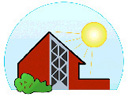 Hans-Christian-Andersen-SchuleKatholische Grundschule FreiligrathstraeFreiligrathstraße 60, 50935 KölnTel: 0221 – 33 73 088 – 0Fax: 0221 – 33 73 088 – 10www.hanschristianandersenschule.de